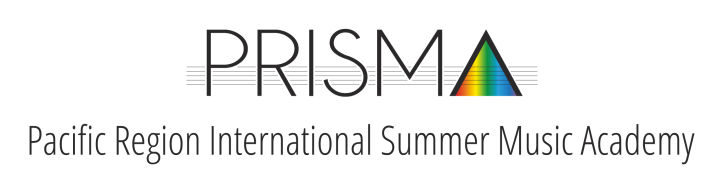 									MEMBERSHIP FORM	◻ New	◻ Renewal☑	YES, I accept the invitation to join PRISMA.  	Membership Support Level: 	◻ Classic 	$50-$99	◻ Friend	$100-$499					◻ Patron	$500-$999◻ Benefactor	$1000-$2499◻ Encore Club	$2500-$4999◻ Maestro's Circle	$5000Members show their support for the symphony.  Membership recognition and benefits are summarized on the brochure available on the PRISMA website, prismafestival.com.                                                                                                                                                                                                                                                                        _ _ _ _ _ _ _ _ _ _ _ _ _ _ _ _ _ _ _ _ _ _ _ _ _ _ _ _ _ _ _ _ _ _ _ _ _ _ _ _ _ _ _ _ _ _ _ _ _ _ _ _ _ _ _ _ _ _ _ _ _ 	MEMBERSHIP (amount for level selected)………………………………..   $____________________	OPTIONAL:  For a fuller tax receipt, I do not require complimentary tickets or passes	◻	Payment Method:        ◻ Visa         ◻ MasterCard        ◻ Cheque	◻ CashName: _____________________________________________________________________________________Address: _____________________________________________________________________________________City: _________________________________  Province: __________________ Postal Code:__________Telephone: (_____) _______-_____________   Email: _________________________________________Credit Card No._____________________________________________ Expiry (month/year) ____ /_____IMPORTANT - Name and address must match credit card statement.PRISMA does not retain any personal financial information after processing payments.
Name(s) to appear on membership: ___________________________________________________________________________________◻ Send my receipt but hold tickets / passes for me to pick up (best option)Pass holders: I will attend the evening concert June 28  ◻ OR matinee concert June 29    ◻  (same repertoire)◻ Please contact me about a question on my membership or ticket orderPreferred form of contact:        ◻ Phone         ◻ Email        ◻ Both OK  PRISMA is a registered charity with Canada Revenue Agency, No. 840224240RR0001Please mail form to:  PRISMA, c/o Pinch & Reid, Suite D-7061 Duncan St, Powell River, BC, V8A 1W1